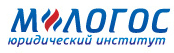 Научный круглый стол«Банковские комиссии: к вопросу о пределах свободы кредитного договора»АНКЕТА МНЕНИЙОтношение к допустимости банковских комиссий(при заполнении данной таблицы мнение о допустимости комиссии отражается в соответствующей ячейке словом «Да», а мнение о незаконности комиссии – словом «Нет»; при наличии сомнений просьба ставить знак «?») ФИО участника опроса ____________________________Тип договораПозицияО.М. ИвановаПозицияР.С. БевзенкоПозицияА.Г. КарапетоваВаше мнение «ДО»Ваше мнение«ПОСЛЕ»Комиссия за рассмотрение кредитной заявкиB2BДа, при условииДа, если уплачивается как % от долга и периодическиДаКомиссия за рассмотрение кредитной заявкиB2CДа, при условииНетНетКомиссия за выдачу кредита.B2BДаДа, если уплачивается как % от долга и периодическиДаКомиссия за выдачу кредита.B2CДа, с проверкой размераНетНетКомиссия за ведение ссудного счета.B2BДа, как процентыДа, если уплачивается как % от долга и периодическиДаКомиссия за ведение ссудного счета.B2CДа, как проценты, если не усложняет тарифНетНетКомиссия за досрочный возврат кредитаB2BДа, как компенсацияДаДаКомиссия за досрочный возврат кредитаB2CДа, как компенсацияНетНетКомиссия за открытие и поддержание лимита кредитной линииB2BДаДа, за исключением случаев когда в договоре есть «жесткий» график выборки кредитаДаКомиссия за открытие и поддержание лимита кредитной линииB2CДа, с проверкой размераДа, за исключением случаев когда в договоре есть «жесткий» график выборки кредитаДаКомиссия за снятие наличных в банкомате по кредитной картеB2B----Комиссия за снятие наличных в банкомате по кредитной картеB2CДаНетНетКомиссия за обслуживание банковского счета, открываемого заемщику для целей исполнения кредитного договораB2BДаДаДаКомиссия за обслуживание банковского счета, открываемого заемщику для целей исполнения кредитного договораB2CДаНетНетКомиссия за изменение обеспечения кредитаB2BДаДаДаКомиссия за изменение обеспечения кредитаB2CДаДаДаКомиссия за реструктуризацию кредитаB2BДаДаДаКомиссия за реструктуризацию кредитаB2CДаДаДа